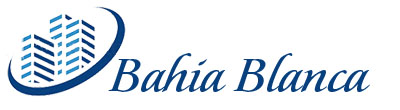 ¿QUIENES SOMOS?                                    Grupo Bahía Blanca está gestionada por un grupo de personas jóvenes, que nos dedicamos con empeño a materializar las necesidades de nuestros clientes, para lo cual, llevamos a cabo un sistema de permanente reciclaje en materia de formación y nuevos productos, que mantiene a la plantilla perfectamente formada prestando un servicio eficaz basado en la CALIDAD. Un concepto que en Grupo Bahía Blanca está presente en todo lo que desarrollamos y la convierte en un referente dentro del sector de empresas de limpieza en Alicante, marcando la diferencia en un mayor nivel de calidad en limpiezas y teniendo como objetivo precios competitivos. Grupo Bahía Blanca ha sabido potenciar al máximo el avance en maquinaria, utilizando nuevos productos que respetan el medio ambiente. Todo nuestro personal está en permanente formación y fuertemente motivado.En Grupo Bahía Blanca Damos un servicio integral de limpieza adaptándonos a las necesidades de nuestros clientes, tanto en el sector público como en el privado: Instituciones públicas, bancos, empresas, comunidades, colegios, fábricas y naves industriales, etc.LA EMPRESAGrupo Bahía Blanca utiliza materiales y aparatos de primera calidad, no decolorantes, corrosivos ni inflamables, respetando en todos nuestros servicios el medio ambiente; Debido a que la calidad de nuestros servicios está íntimamente relacionada con los productos empleados, exigimos a nuestros proveedores su ficha técnica de todos los productos que utilizamos y en ocasiones certificados de control de calidad. La limpieza ha sido siempre una necesidad humana, se convierte en un servicio desde el momento en que pasa a ser desempeñada por profesionales que aportan un nuevo concepto de la misma y resuelven ese problema técnico incorporando personal cualificado, organización de los trabajos, máquinas y materiales adecuados.Los servicios de Limpieza, dada la creciente preocupación por la calidad de vida, el cuidado y la protección del medio ambiente, han dejado de ser un carácter secundario para convertirse en el factor más importante del grupo: satisfacción, salud, comodidad de los usuarios y conservación de las instalaciones.La filosofía de la empresa se basa en la atención personalizada  de cada uno de nuestros clientes y en el trabajo realizado por profesionales, los valores que forman los pilares de nuestra empresa con la calidad,  profesionalidad y cumplimiento de compromisos.  El objeto principal de Grupo Bahía Blanca es trabajar día a día con nuestros clientes para ofrecer el mejor servicio en cada caso. NUESTROS MEDIOSPersonalUn sistema de permanente reciclaje y formación, mantiene a toda la plantilla perfectamente informada de cuantas innovaciones puedan aportar mayor eficacia a nuestro servicio, propiciando economía de tiempos y depuración de costes. Nuestra Plantilla:- Limpiadores/as - Encargado general - Supervisor - Encargados de zona - Responsables de equipo - Especialistas - Personas especializadas en todo tipo de trabajos extras y refuerzos esporádicos - Administración y Dirección Medios TécnicosEl personal directivo, tiene conocimiento de todas las innovaciones, en cuanto a maquinaria y sistemas, acudiendo a ferias y exposiciones. tanto nacionales como internacionales. Lo que nos permite disponer de maquinaria especializada de la más alta tecnología.SERVICIOS DISPONIBLESGrupo Bahía Blanca desarrolla sus actividades al amparo de la ley de Empresas de Servicio, en el ámbito de la provincia de Alicante.Limpieza de Oficinas e instalaciones Administrativas Limpieza de Locales ComercialesLimpiezas Inaugurales Limpieza de Centros SanitariosLimpieza  Centros Comerciales Limpieza de Colegios y Residencias Limpieza de GarajesLimpieza de Cristales Limpieza Fin de obra Mantenimientos integrales Mantenimiento y Limpieza de Comunidades de vecinoMantenimiento y Limpieza de GuarderíasConserjería y control de accesosAbrillantado de SuelosTrabajos de JardineríaLimpieza  y Mantenimiento de Piscinas Mantenimiento y Podas en Chalets Control de PlagasDesratización, Desinfección, Desinsectación y LegionelosisGarantizamos buen servicio y magníficos resultados.UNIFORMEPersonal de Mantenimiento Polo azul o camiseta roja, pantalón gris – rojo – multibolsillo, sudadera y chaleco azul marino. Señoras de Limpieza: Pantalón y camisola blanca o bata blanca.       ¿DONDE OFRECEMOS NUESTROS SERVICIOS?Urbanización Fuentes Blancas – Playa San Juan                 	          Asociación Diabéticos - AlicanteUrbanización Nereo - Playa San Juan                               	         TUBO INTERNACONAL – Chalets en Benissa y CalpeUrbanización países bajos - Playa san Juan                   	         Despachos Abogados Serradel & Co. - AlicanteTorre Velázquez - Playa San Juan                                         	         Cypsa Empresa Constructora – Alicante y ProvinciaResidencial Villas Capiscol – San Juan                                                 Urbanización Santa Barbara – Playa San JuanResidencial Altos del bulevar – Playa San Juan                                 Urbanización Village Golf – Playa San JuanResidencial Azara- Pau 5 Playa San Juan	                           Residencial Tobago – Playa Muchavista Residencial Porta Mar - Playa San JuanCalle Segura 13 - AlicanteUrbanización Balcón del Mar – Playa San JuanUrbanización Eurosol 2 - Playa San JuanUrbanización Arenas Blancas – Playa San JuanResidencial VINTALIA – Playa San JuanUrbanización Parque Mariola – Pau 5 Playa de San Juan Urbanización Azaleas – Campos de Golf – Playa de San Juan Urbanización Haygon Fase IV   - Alicante Urbanización Haygon Fase II - Alicante Urbanización Haygon Fase I - AlicanteUrbanización La Torreta – Pau 2 -Alicante Urbanización Lucia - Playa Muchavista 